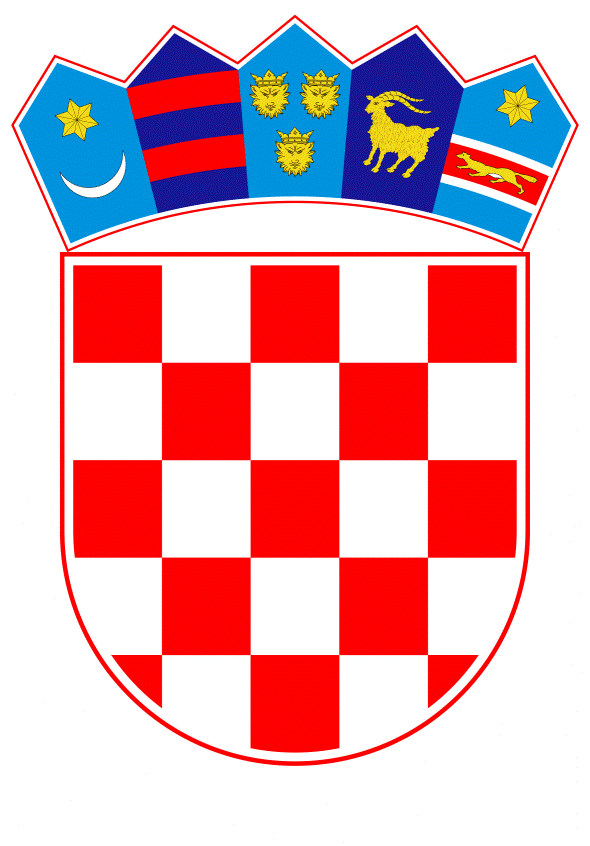 VLADA REPUBLIKE HRVATSKEZagreb,  29. srpnja 2021.________________________________________________________________________Predlagatelj:  	Ministarstvo gospodarstva i održivog razvoja________________________________________________________________________Predmet: 		Prijedlog odluke o proglašenju projekta „Hidroenergetski sustav Kosinj“ strateškim investicijskim projektom Republike Hrvatske ________________________________________________________________________Banski dvori | Trg Sv. Marka 2  | 10000 Zagreb | tel. 01 4569 222 | vlada.gov.hrNa temelju članka 14. Zakona o strateškim investicijskim projektima Republike Hrvatske (Narodne novine, broj 29/18 i 114/18), Vlada Republike Hrvatske je na sjednici održanoj  _________ 2021. godine donijelaO D L U K UO PROGLAŠENJU PROJEKTA „HIDROENERGETSKI SUSTAV KOSINJ“ STRATEŠKIM INVESTICIJSKIM PROJEKTOM REPUBLIKE HRVATSKEI.Na prijedlog Povjerenstva za procjenu i utvrđivanje prijedloga strateških projekata, projekt pod nazivom „Hidroenergetski sustav Kosinj“ (u daljnjem tekstu: Projekt) proglašava se strateškim investicijskim projektom Republike Hrvatske.II.Vrijednost ukupnih troškova Projekta procijenjena kroz materijalnu i nematerijalnu imovinu iznosi 1.539.003.977,00 kuna bez PDV-a. III.Investitor je trgovačko društvo Hrvatska elektroprivreda d.d., Ulica grada Vukovara 37, Zagreb OIB: 28921978587 (u daljnjem tekstu: Investitor).IV.Projekt je javni investicijski projekt. V.Lokacija realizacije projekta je Općina Perušić, Ličko-senjska županija.VI.Projekt obuhvaća izgradnju akumulacijskog jezera Kosinj s branama Kosinj, Sedlo i Bakovac, injekcijske zavjese, hidroelektrane Kosinj s pratećim objektima, rekonstrukciju postojeće hidroelektrane Sklope, izgradnju zamjenskih cesti, te spoja na elektroprijenosnu mrežu preko 110 kV rasklopnog postrojenja i DV 2 x 110 kV i spoja na elektrodistributivnu mrežu 10 (20) kV.Cilj i učinci ovog Projekta su povećanje proizvodnje električne energije, i to 230 GWh više godišnje, tj. 22% u odnosu na sadašnju proizvodnju „Hidroenergetskog sustava Senj“, pri čemu je povećanje vršne energije za cca 130 GWh ili 20% u odnosu na postojeću proizvodnju vršne energije. Izgradnjom akumulacijskog jezera Kosinj očekuje se povećanje stupnja iskorištenja vodnih količina rijeka Like i Gacke smanjenjem preljevnih gubitaka. Time se postiže i visoki stupanj zaštite od poplava nizvodnog područja, Lipovog polja i Kosinjske doline, koji u sadašnjim uvjetima poplave gotovo svake godine.Izgradnja je u širem smislu i u funkciji gospodarskog rasta – povećanje ukupne proizvodnje električne energije povećava BDP, tijekom izgradnje postoji mogućnost angažmana domaće industrije (najviše građevinskog sektora), zapošljavanje većeg broja ljudi i u tercijarnom sektoru, ne samo tijekom već i nakon izgradnje zbog mogućnosti za razvoj turizma te agrikulturnih djelatnosti.VII.Projekt ispunjava uvjete propisane Zakonom o strateškim investicijskim projektima Republike Hrvatske, zbog sljedećih činjenica:u skladu je s važećim prostornim planovima procijenjena vrijednost projekta je veća od 75.000.000,00 kuna znatno doprinosi poboljšavanju uvjeta proizvodnje električne energijepozitivno utječe na više gospodarskih djelatnosti i to: uslužnih, turističkih i pratećih djelatnostipodiže ukupnu razinu sigurnosti i kvalitete života građana na području jedinice lokalne samouprave na čijem se području provodi Projektstvara uvjete za zapošljavanje većeg broja ljudi.VIII.Cjeloviti pregled upravnih i drugih postupaka i radnji potrebnih za pripremu i provedbu Projekta  (hodogram aktivnosti) obuhvaća:Izrada katastra nekretnina i osnivanja zemljišnih knjiga za katastarsku općinu Kosinj temeljem nove katastarske izmjere       Nositelj obveze: Državna geodetska uprava – Područni ured za katastar nekretnina Gospić, Ministarstvo pravosuđa i uprave i Općinski sud u Gospiću, zemljišnoknjižni odjel Gospić        Predvidivi rok: vezan uz dinamiku izlaganja čestica koja bi trebala pratiti planiranu dinamiku ishođenja građevinskih dozvola po etapama iz Lokacijske dozvole Rješavanje imovinsko pravnih odnosa na česticama na kojima je planirana izgradnja Projekta (približno 7500 k.č.) prema dinamici ishođenja građevinskih dozvola: za čestice u vlasništvu Republike Hrvatske inicirati odluku Vlade Republike Hrvatske o raspolaganju državnim zemljištem uključivo izdvajanje šume i šumskog zemljišta iz šumsko gospodarske osnove u skladu s člankom 18. Zakona o strateškim investicijskim projektima Republike Hrvatske (Narodne novine, broj 29/18 i 114/18) i člankom 51. stavkom 9. Zakona o šumama (Narodne novine, broj 68/18, 115/18, 98/19, 32/20 i 145/20), te u skladu s člankom 32. Zakona o vodama (Narodne novine, broj 66/19)Nositelj obveze: Investitor, Općina Perušić, Županijska uprava za ceste Ličko-senjske županije, Ministarstvo gospodarstva i održivog razvoja, Ministarstvo poljoprivrede, Hrvatske šume d.o.o., Vlada Republike HrvatskePredvidivi rok: Sukladno planiranoj dinamici ishođenja građevinskih dozvola po etapama iz Lokacijske dozvole (uvjet za stupanje u posjed)za čestice u vlasništvu fizičkih ili pravnih osoba (u daljnjem tekstu: privatne nekretnine) ishoditi rješenje o potpunom odnosno nepotpunom izvlaštenju sukladno Zakonu o izvlaštenju i određivanju naknade (Narodne novine, broj 74/14, 69/17 i 98/19) odnosno sklopiti kupoprodajni ugovor. Pritom se izvlaštenje i/ili otkup čestica na kojima je planirana gradnja vodnih građevina za proizvodnju električne energije provodi u ime i za račun Republike Hrvatske, sukladno članku 12. stavku 7. Zakona o vodama (Narodne novine, broj 66/19) Nositelj obveze: Investitor, nadležni Ured državne uprave u Ličko-senjskoj županiji, Ministarstvo pravosuđa i upravePredvidivi rok: Sukladno planiranoj dinamici ishođenja građevinskih dozvola po etapama iz Lokacijske dozvole Uspostava režima javnog vodnog dobra na nekretninama na kojima se grade vodne građevine za proizvodnju električne energije te prava upravljanja odnosno prava građenja Investitora na istima u skladu sa Zakonom o vodama (Narodne novine, broj 66/19) (po geodetskim elaboratima formiranja građevnih čestica)Nositelj obveze: Investitor i Ministarstvo gospodarstva i održivog razvoja, Hrvatske vode, Državno odvjetništvo Republike Hrvatske – Općinsko državno odvjetništvo u Gospiću, Općinski sud u GospićuPredvidivi rok: sukladno dinamici rješavanja imovinskopravnih odnosa za pojedine građevine po etapama iz Lokacijske dozvoleIshođenje građevinskih i uporabnih dozvola za priključni dalekovod DV 2x110 kV (35 kV) HE Kosinj – prijenosna mreža: Izmjena i dopuna lokacijske dozvole radi uvođenja faznosti izgradnje u odnosu na korištenje naponske razine – planirani rok drugi kvartal 2021. godineplanirani rok podnošenja zahtjeva za građevinsku dozvolu: zadnji kvartal 2021. godineizgradnja priključnog dalekovoda – planirana u razdoblju od prvog kvartala 2022. do kraja 2022. godine ishođenje uporabnih dozvola – planirani rok kraj 2022. godineNositelji obveze za točke a) do d) su: Investitor i Ministarstvo prostornoga uređenja, graditeljstva i državne imovine, Uprava za prostorno uređenje i dozvole državnog značajaPredvidivi rok: Sukladno planiranoj dinamici podnošenja zahtjevaIshođenje građevinskih i uporabnih dozvola sukladno Zakonu o gradnji (Narodne novine, broj 153/13, 20/17, 39/19 i 125/19) po pojedinim etapama predviđenim Lokacijskom dozvolom prema sljedećoj planiranoj dinamici: Etapa 3 - rekonstrukcija ceste Studenci - Sklope sa potrebnom infrastrukturom:u izgradnji, planirani rok završetka: drugi kvartal 2022. godineishođenje (zasebne) uporabne dozvole: drugi kvartal 2022. godineEtapa 2 - izgradnja ceste Kosinj most-Bakovac sa potrebnom infrastrukturom:građevinska dozvola ishođena 12. siječnja 2021. godineplanirano vrijeme izgradnje: drugi kvartal 2021. do drugi kvartal 2023. godine (prethodno, do sredine 2022. godine HEP-ODS d.o.o. treba izgraditi KTS 10(20)/0,4 kV Kosinjski Bakovac 4 i priključni DV 10(20) kV) ishođenje (zasebne) uporabne dozvole: drugi kvartal 2023. godineEtapa 4 - izgradnja tunela i kanala Bakovac – Lika:1.  ishođenje građevinske dozvole u tijeku (zahtjev podnesen 5. prosinca      2020. godine) 2.  planirano vrijeme izgradnje: drugi kvartal 2022. do drugi kvartal 2024.      godineishođenje (zasebne) uporabne dozvole: drugi kvartal 2024. godineEtapa 1 - pripremni radovi:1. planirani rok podnošenja zahtjeva: zadnji kvartal 2021. godine2. planirano vrijeme izgradnje: početak 2023. – 2027. godine (do početka gradnje potrebno izgraditi priključni dalekovod DV 2x110 kV (35 kV) HE Kosinj - prijenosna mreža, radi toga što će se u prvoj fazi isti koristiti za napajanje gradilišta HES Kosinj električnom energijom – ishođenje zasebne uporabne dozvole za tu fazu)Etapa 6 - izgradnja brane Kosinj i Sedlo: 1.  planirani rok podnošenja zahtjeva: prvi kvartal 2022.godine2.  planirano vrijeme izgradnje: početak 2023. -  2027. godineishođenje uporabne dozvole (jedna za etape 6,7,9,10 i 11): početak 2028. godineEtapa 7 - izgradnja brane Bakovac: 1. planirani rok podnošenja zahtjeva: prvi kvartal 2022. godine2. planirano vrijeme izgradnje: početak 2023. -  2027. godine (prethodno HEP-ODS d.o.o. treba izgraditi KBDV 10(20) kV Kosinjski Bakovac 1 - Kosinjski Bakovac 3 i DV 10(20) kV Dragnuša (VP Pazarište) - Ruja (VP Kvarte) 3) 3. ishođenje uporabne dozvole (jedna za etape 6,7,9,10 i 11) početak 2028. godineEtapa 10 – izgradnja strojarnice u HE Kosinj:1. planirani rok podnošenja zahtjeva: drugi kvartal 2022. godine (preduvjet – ishođeno energetsko odobrenje sukladno važećim propisima)2. planirano vrijeme izgradnje: početak 2023. -  2027. godineishođenje uporabne dozvole (jedna za etape 6,7,9,10 i 11) početak 2028. godineEtapa 5 - izgradnja odvojka ceste Studenci - Krš – Rudinka prema Kosinj mostu sa  potrebnom infrastrukturom: 1.   planirani rok podnošenja zahtjeva: treći kvartal 2022. godineplanirano vrijeme izgradnje: 2023. -  2025. godine3.   ishođenje zasebne uporabne dozvole: 2025. godineEtapa 8 - rekonstrukcija HE Sklope:1. planirani rok podnošenja zahtjeva: treći kvartal 2022. godine (preduvjet –     ishođeno energetsko odobrenje sukladno važećim propisima)2. planirano vrijeme izgradnje: 2023. -  2027. godine (prethodno HEP-ODS     d.o.o. treba izgraditi MTS 10(20)/0,4 kV Sklope 2 i priključni KBDV     10(20) kV) 3. ishođenje zasebne uporabne dozvole: 2028. godineEtapa 9 – izgradnja injekcijske zavjese na prostoru HES Kosinj:1. planirani rok podnošenja zahtjeva: zadnji kvartal 2022. godine2. planirano vrijeme izgradnje: početak 2023. -  2027. godine3. ishođenje uporabne dozvole (jedna za etape 6,7,9,10 i 11) početak 2028. godineEtapa 11 - izgradnja građevina na uređenju prostora akumulacije HES Kosinj:planirani rok podnošenja zahtjeva: prvi kvartal 2024. godineplanirano vrijeme izgradnje: početak 2023.-2027. godine (prije uređenja akumulacije HEP-ODS d.o.o. treba ukloniti EE mrežu s tog područja)ishođenje uporabne dozvole (jedna za etape 6,7,9,10 i 11) početak 2028. godineNositelj obveze za točke a) do k) su: Investitor i Ministarstvo prostornoga uređenja, graditeljstva i državne imovine, Uprava za prostorno uređenje i dozvole državnog značajaPredvidivi rok: prema planiranoj dinamici podnošenja zahtjeva i izgradnjeSklapanje Ugovora o koncesiji za korištenje vodne snage za proizvodnju električne energije sukladno Zakonu o vodama (Narodne novine, broj 66/19), čemu prethodi Odluka Vlade Republike Hrvatske o dodjeli predmetne koncesije sukladno Zakonu o strateškim investicijskim projektima Republike Hrvatske (Narodne novine, broj 29/18 i 114/18)Nositelj obveze: Investitor i Ministarstvo gospodarstva i održivog razvojaPredvidivi rok: zadnji kvartal 2026. godine - nakon izgradnje Projekta, a prije ishođenja uporabne dozvole.Svi upravni i drugi postupci navedeni u predmetnom hodogramu aktivnosti kao i možebitni postupci koji nisu navedeni, a koje će biti potrebno provesti u svrhu pripreme i realizacije Projekta, provest će se sukladno propisima Republike Hrvatske.IX.Ova Odluka stupa na snagu danom donošenja, a objavit će se u „Narodnim novinama“.Klasa:Urbroj:Zagreb, Predsjednikmr. sc. Andrej PlenkovićOBRAZLOŽENJESukladno Zakonu o strateškim investicijskim projektima Republike Hrvatske („Narodne novine“, br. 29/18 i 114/18, u daljnjem tekstu: Zakon), Investitor Hrvatska elektroprivreda d.d., podnio je prijavu za proglašenje projekta pod nazivom „Hidroenergetski sustav Kosinj“ (u daljnjem tekstu: Projekt) strateškim investicijskim projektom Republike Hrvatske.Povjerenstvo za procjenu i utvrđivanje prijedloga strateških projekata (u daljnjem tekstu: Povjerenstvo) na sjednici održanoj 23. veljače 2021. godine ocijenilo je da predloženi Projekt udovoljava propisanim kriterijima Zakona. Na temelju prijedloga Povjerenstva, Ministarstvo gospodarstva i održivog razvoja je 23. veljače 2021. godine donijelo Odluku o uvrštenju Projekta na Listu strateških projekata te Odluku o imenovanju gđe. Kristine Čelić ravnateljice u Ministarstvu gospodarstva i održivog razvoja, voditeljicom Operativne skupine za pripremu i provedbu Projekta (u daljnjem tekstu: Operativna skupina).Operativna skupina je u obavljanju zakonom propisane zadaće utvrdila propisane postupke koji su potrebni za pripremu i provedbu Projekta kao i dinamiku njihovog provođenja te je izradila  cjeloviti pregled upravnih i drugih postupaka i radnji potrebnih za pripremu i provedbu Projekta (hodogram aktivnosti).Projekt je javni investicijski projekt, a područje investiranja je energetika. Procijenjena vrijednost investicije je 1.539.003.977,00 kuna bez PDV-a. Projekt obuhvaća izgradnju akumulacijskog jezera Kosinj s branama Kosinj, Sedlo i Bakovac, injekcijske zavjese, hidroelektrane Kosinj s pratećim objektima, rekonstrukciju postojeće hidroelektrane Sklope, izgradnju zamjenskih cesti, te spoja na elektroprijenosnu mrežu preko 110 kV rasklopnog postrojenja i DV 2 x 110 kV i spoja na elektrodistributivnu mrežu 10 (20) kV.Cilj i učinci ovog Projekta su povećanje proizvodnje električne energije, i to 230 GWh više godišnje, tj. 22% u odnosu na sadašnju proizvodnju „Hidroenergetskog sustava Senj“, pri čemu je povećanje vršne energije za cca 130 GWh ili 20% u odnosu na postojeću proizvodnju vršne energije. Izgradnjom akumulacijskog jezera Kosinj očekuje se povećanje stupnja iskorištenja vodnih količina rijeka Like i Gacke smanjenjem preljevnih gubitaka. Time se postiže i visoki stupanj zaštite od poplava nizvodnog područja, Lipovog polja i Kosinjske doline, koji u sadašnjim uvjetima poplave gotovo svake godine.Izgradnja je u širem smislu i u funkciji gospodarskog rasta – povećanje ukupne proizvodnje električne energije povećava BDP, tijekom izgradnje postoji mogućnost angažmana domaće industrije (najviše građevinskog sektora), zapošljavanje većeg broja ljudi i u tercijarnom sektoru, ne samo tijekom već i nakon izgradnje zbog mogućnosti za razvoj turizma te agrikulturnih djelatnosti.Voditeljica Operativne skupine gđa. Kristina Čelić ravnateljica u Ministarstvu gospodarstva i održivog razvoja, dostavila je Povjerenstvu, Prijedlog za pokretanje postupka donošenja Odluke Vlade Republike Hrvatske o proglašenju Projekta strateškim investicijskim projektom Republike Hrvatske, sukladno čl.13. st.2. Zakona.Povjerenstvo je na sjednici održanoj 29. ožujka 2021. godine prihvatilo Prijedlog za pokretanje postupka donošenja Odluke Vlade Republike Hrvatske o proglašenju Projekta strateškim investicijskim projektom Republike Hrvatske.Sukladno članku 13. Zakona, dana 12. srpnja 2021.g. sklopljen je Sporazum o pripremi i provedbi strateškog projekta između Investitora i Ministarstva gospodarstva i održivog razvoja  zastupanog po ministru Tomislavu Ćoriću, temeljem prethodne suglasnosti Državnog odvjetništva Republike Hrvatske.Sporazum stupa na snagu danom stupanja na snagu Odluke Vlade Republike Hrvatske o proglašenju projekta „Hidroenergetski sustav Kosinj“ strateškim investicijskim projektom Republike Hrvatske.U skladu s naprijed navedenim, sukladno članku 14. Zakona, na prijedlog Povjerenstva, Vlada Republike Hrvatske donosi Odluku o proglašenju projekta pod nazivom „Hidroenergetski sustav Kosinj“ strateškim investicijskim projektom Republike Hrvatske.